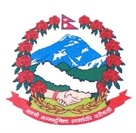 Statement by the delegation of Nepal40th session of the Working Group on the Universal Periodic ReviewUPR of Syrian Arab Republic 24 January 2022Time: 1 Mins. 10 Seconds                                                                       Words: 141Mr. President,Nepal welcomes the delegation of Syrian Arab Republic to the third cycle of UPR and thanks for the presentation of the report.We take positive note of the re-establishment of the national committee for international humanitarian law and promoting its activities.Nepal also takes note of the national development programme for post-war Syria – Strategic Plan 2030 focusing on the economic and social empowerment and psychological support.While wishing Syrian Arab Republic a successful UPR, Nepal recommends the following for their consideration:Step up efforts to ensure that all children have the equitable access to education, medicine, and essential services.Enhance programmes aimed at implementation of the national plan for rehabilitation and reintegration of child soldiers in the society.Carry out effective measures to combat sexual and gender-based violence and trafficking of women and girls.Thank You.